               Приложение № 3 к приказу_04.01.2021г.№ 10_МЕДИАПЛАНинформационного сопровождения по созданию и функционированиюцентров образования естественно-научной и технологической направленностей«Точка роста» в Карабудахкентском районе в 2021 году№Наименование мероприятияСмысловая нагрузкаФорма сопровожденияОтветственныеСрок исполнения1Информация о началереализации проектаСтартовая информация об основномсодержании и этапах реализации регионального проекта «Современная школа» по созданию и функционированиюцентров образования естественно- научной и технологической направленностей«Точка роста» в Республике ДагестанНовости, статьи,анонсыУправление образования,руководитель ООянварь-март 2021 г.2Презентация проекта дляразличньт аудиторий (координаторов, обучающиеся, педагоги, родители)Презентационные материалы оконцепции по созданию и функционированию Центров для различных аудиторийНовости, статьи,анонсы, фоторепортажи, интервьюУправление образования,руководитель ООМарт-май 2021 г.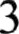 Начало ремонтных работ,закупка оборудования, запуск раздела сайтаФото-фиксация первоначальногосостояния помещений до последующего сравнения, публикация адресов площадокУправление образования,руководитель ООМай-июнь 2021 г.4Окончание ремонта помещений, установка инастройка  оборудованияОбзорный репортаж по итогам выезда на местаНовости, статьи,анонсыУправление образования,руководитель ООИюнь-август 2021г.5Мероприятия поповышению квалификации сотрудников Центров с привлечением федерального оператораНовости об участии сотрудниковЦентров в образовательных сессиях с отзывами самих педагогов по итогам участия в сессияхНовости, статьи,анонсы, фоторепортажи, интервьюУправление образования,руководитель ООМарт-август 2021 г.6Торжественное открытиеЦентров в образовательных организацияхНовости об участии официальных лицв торжественных мероприятиях по открытию Центров в образовательных организациях.Фотографии и видео для дальнейшегоиспользования в работеНовости, статьи,анонсы, фоторепортажи, интервьюУправление образования,руководитель ООСентябрь 2021 г.7Поддержание интереса кЦентрам и общее информационноесопровождениеВыезд журналистов в сельскиерайоны, обзор реализации образовательных программ в Центрах,отзывы родителей и педагоговНовости, статьи,анонсы, фоторепортажи,интервьюУправление образования,руководитель ОООктябрь-декабрь2021 г.